WisconSibs Scholarship/Campership Application			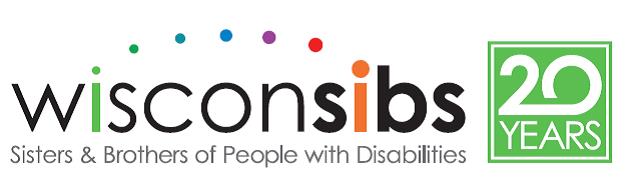 WisconSibs seeks out donors and conducts fundraisers to make it possible for siblings to attend programs if financial strain would otherwise make it impossible.  Requests are considered on a first-come, first-served basis and requests are not guaranteed.  If you need financial support to attend a WisconSibs program, please complete the following application and mail it to WisconSibs, 211 E. Franklin, Appleton, WI  54911.  You will be notified about the status of your request by email (from info@wisconsibs.org) within 10 days*.  Parent Name ______________________________________  Phone(s) ________________  _______________
Full Name of child enrolling in camp ___________________________________________________________Address ___________________________________________  City __________________ St ___  Zip _______Email ___________________________________________  Is there another child in the family enrolling in a WisconSibs program? __yes  Name _______________________Check which of the following your family currently utilizes (check all that apply):__ WIC				__ Head Start			__ Free or reduced lunch
__ Birth to 3			__ IEP				__ SSDI
__ Foster care			__ Unemployment Insurance	__ Other public assistance _________________Please indicate the event you wish to attend:  ___	Sibshops (approximately monthly)		fee $15/Sibshop	___	SibDays of Summer 2019 (Plamann Park)	fee $35/day or $150/week		July 22-26, 2019___	Sib Camp 2019	(Door County)		__ Ages 9-16 TENTS (June 20-23)		fee $275		
	__ Ages 9-11 YURTS (August 8-11)		fee $325 				__ Ages 12-16 YURTS (August 15-18)		fee $325  	Please indicate the amount you can pay toward the fee of the event and enclose with your registration form for that event.  The amount you are unable to pay will be provided by our generous donors*.__  $300  __$250    __ $200  __  $150   __$100     __$75    __$50     __ $25     __ $10     __ $0Camperships are not paid to recipients, nor do they apply to any other event than the one indicated on this form.Thank you for your interest. If you have any questions, please contact:WisconSibs, Inc				920-968-1742info@wisconsibs.org					Office use only							__ Award immediately  __ full amount	__ part amount __________							__ Pending available funds							__ More information needed							__ Ineligible or no longer neededUpdated Jan 2019